                          Департамент образования 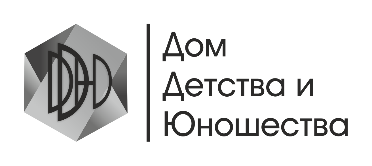               Администрации г. ЕкатеринбургаМуниципальное автономное учреждение                     Дополнительного образования-620078 г. Екатеринбург, ул. Комсомольская, 63, тел: +7 343 375 11 12 e-mail: domike@rambler.ruwww.ddu66.ruСоциально-педагогический проект «Хочу нарисовать тебе мир» Выполнила:Устратова Лариса  Николаевна,заместитель директора по  УВРг. Екатеринбург, 2018 гПаспорт проектаПроект «Хочу нарисовать тебе мир»1.Обоснование актуальности проекта Творчество – это высшая форма деятельности человека, суть человеческого способа бытия в мире и это всегда воплощение индивидуальности. Творчество – это самореализация личности; возможность выразить свое особое, неповторимое отношение к миру. Именно в школьные годы наступает критический период детской креативности (от лат. Create – творить, создавать). Поэтому очень важно уметь раскрыть, сформировать способности к творчеству у каждого человека.Творческая деятельность и активность присущи любому человеку, нужно только помочь ему найти и раскрыть себя в той сфере, в которой он сможет проявить себя наиболее ярко, с максимальной пользой, как для себя, так и для общества. К сожалению, детство не всегда бывает безоблачным. В настоящее время растет число «особенных» детей, имеющих проблемы с физическим и психическим здоровьем. В условиях организации педагогического процесса в общеобразовательной организации детям с ОВЗ трудно поверить в свои возможности и творчески проявить себя. Учреждения дополнительного образования предоставляют все условия для развития творческого потенциала и предъявления результатов творческой деятельности у детей разных категорий. В МАУ ДО – Дом детства и юношества работают детские объединения разных направленностей, занимаясь в которых ребята могут определиться со своими склонностями и интересами. Интеграция разных направлений деятельности для получения конкретного результата всегда увлекала не только детей, но и взрослых. Одной из форм такой интеграции является проектная деятельность. Творческий проект представляет собой комплекс эффективных методов и приемов взаимодействия и получения желаемых результатов, что дает детям, особенно имеющим проблемы с физическим и психическим здоровьем, возможность для творческой самореализации, удовлетворения потребности в общении со сверстниками в процессе совместной работы.	Одним из наиболее комплексных и эффективных методов с точки зрения воспитательной, развивающей и коррекционной работы с детьми является один из элементов  Арт-терапии - анимация. Анима – по-гречески «душа». Анимация – это синтетический вид деятельности. Он включает в себя больше возможностей для реабилитации и социализации ребенка, чем любой другой вид арт-терапии. Работа над мультиком – это процесс освоения новых технологий. В условиях современного информационно-технологического прогресса, когда самые разнообразные виды профессиональной деятельности перемещаются в виртуальное пространство даже дети с ограничениями, владеющие компьютерными технологиями, не чувствуют себя оторванными от мира.Создание условий для включения детей с ОВЗ в продуктивную творческую деятельность, способствующую полноценной социальной адаптации, становится сегодня одной из задач педагога. В этой связи проект «Хочу нарисовать тебе мир», можно назвать актуальным. В процессе реализации проекта планируется осуществление интегрированной проектной деятельности по изобразительному искусству, декоративно-прикладному, техническому творчеству (ЛЕГО-конструирование) и т.д.Важной идеей проекта является предоставление возможности для преодоления изолированности детей с ОВЗ, образования новых социальных связей, формирования социальных и профессиональных навыков, естественной интеграции в среду здоровых сверстников средствами анимации, осуществления перевода ограниченных возможностей детей в категорию безграничных творческих способностей.Анимация (мульт-терапия) эффективна в работе: с эмоциональными нарушениями (страхи, тревожность, агрессия), с коммуникативными и поведенческими проблемами; в процессе совместного творчества; с низкой самооценкой; по воспитанию ответственности и т.д.Анимация способствует: развитию творчества и всех психических процессов (мышления, воображения, внимания, восприятия, памяти, ощущений); реализации системно-деятельностного подхода.Анимация как инструмент воздействия на ребенка с целью переключения, отвлечения, снятия остроты ощущений, переживаний, чувств; коррекции состояния; диагностики внутриличностного конфликта; работа с депрессией, одиночеством, замкнутостью; окрашивание реальности позитивными моментами к ситуативным действиям; провокации к активной жизни.2. Цель и задачи проекта Цель: обеспечение эффективных условий для привлечения детей с ОВЗ к продуктивной творческой деятельности и удовлетворению потребностей в творческой самореализации и социальной адаптации средствами художественной анимации.Для достижения поставленной цели необходимо решение следующих задач:-разработка и проведение эффективных образовательных форм реализации проекта (мастер-классы, творческие мастерские, семинары, вебинары, учебные занятия) по ознакомлению с технологиями создания анимационного фильма;-обеспечение технических, методических условий для участия детей с особыми образовательными потребностями в мероприятиях проекта «Хочу нарисовать тебе мир»;-обеспечение взаимодействия учреждений образования, культуры, некоммерческих, общественных организаций для  достижения поставленной цели;- методическое и психолого-педагогическое сопровождение участников фестиваля участников проекта (детей, родителей, педагогов);-организация информационной кампании о ходе реализации проекта.Основное содержание проекта	В последнее время мы наблюдаем, что дети уже в самом раннем школьном возрасте имеют различные трудности в обучении. Это связано с проблемами в психическом и физическом здоровье. Все чаще мы слышим словосочетания «ограниченные возможности здоровья», «особые образовательные потребности». Обучение таких детей ведется по адаптированным образовательным программам в классах коррекции общеобразовательных организаций или специализированных школах и центрах, либо на дому. Немногие из них могут реализовать творческий потенциал, занимаясь в кружках и секциях. Также большинство творческих конкурсов и мероприятий предполагают участие детей из обычных школ, ребятам с ОВЗ достаточно сложно участвовать и конкурировать в таких условиях. В связи с этим нам необходимо создавать благоприятные, комфортные условия для реализации творческих способностей детей с ОВЗ для включения их в продуктивную творческую деятельность, способствующую полноценной социальной адаптации. В этом контексте актуальной стала Программа «Особенный ребенок - творческая реабилитация детей с ограниченными возможностями здоровья в системе дополнительного образования», разработанная и реализуемая с 2015 года педагогическим коллективом МАУ ДО – ДДиЮ.Проект «Хочу нарисовать тебе мир» актуален с точки зрения воспитательной, развивающей и коррекционной работы с детьми. Помимо развития творческих способностей анимационная деятельность способствует развитию познавательных процессов ребенка: мышление, воображение, речь. И, что немаловажно, занятия анимацией обладают не только коррекционно-терапевтическим эффектом, но и развивают когнитивную сферу и творческие способности, формируют у ребенка свободу творческого мышления, дают возможность импровизировать и представлять свои творческие результаты сообществу.Уникальность проекта заключается прежде всего в предоставлении возможности у юных жителей не только Кировского района, но и города Екатеринбурга, имеющих нарушения в психическом и физическом здоровье, а также имеющих огромное желание заниматься творческой деятельностью, реализовать свой личностный потенциал средствами создания анимационных фильмов. Участие в проекте детей с особыми образовательными потребностями будет способствовать воспитанию толерантности, сопереживания за проблемы и неудачи других, умения гордиться собственными результатами и радоваться за результаты своих сверстников.Создание мультфильма, как правило, процесс коллективный, что является хорошим средством для активной социализации детей и развития навыков сотворчества, общения и взаимопонимания. Занятия детской анимацией в рамках проекта предполагают групповое или индивидуальное создание анимационного фильма детьми под руководством педагогов. Такие занятия являются синтезом деятельностного педагогического подхода, психологических методик групповой работы, арт-терапии и анимационных технологий, дающих в совокупности синергетический эффект. Посредством коллективного создания мультфильмов дети создают и оживляют свои представления о мире, о счастье, они учатся взаимодействовать друг с другом и взрослыми. А главное, с помощью информационно-коммуникационных технологий, в том числе использования различных «гаджетов» – обретают умение видеть красоту в обыденных вещах и событиях, надежду на здоровую, долгую и насыщенную радостью жизнь.Проект будет реализован в МАУ ДО – Дом детства и юношества в течение 6 месяцев в период с января по июнь 2019 года. Механизм реализации для детей предусматривает:1. Ознакомление с Положением о проведении Открытого Фестиваля анимационных фильмов «Хочу нарисовать тебе мир», с номинациями и тематикой анимационных фильмов, с критериями для определения победителей номинаций Фестиваля;2. Ознакомление с возможными маршрутами участия в проекте (тематикой,  формой и сроками их проведения).Формы организации обучения участников проекта:- групповое учебное занятие по краткосрочной дополнительной образовательной программе (инклюзивное обучение), -  мастер-класс по направлениям,-  онлайн мастер-класс по направлениям,-  вебинар,-  индивидуальное занятие, -  групповой учебное занятие с детьми с ОВЗ.3. Определение и выбор технологии создания своего анимационного фильма в соответствии с собственными возможностями, интересами и способностями:-ЛЕГО-анимация;-пластилиновая анимация;-рисованная анимация;-песочная анимация.4. Выбор своего образовательного маршрута, ведущего к успеху в процессе участия в проекте – «Маршрута Успеха»,5. Деятельность по созданию анимационного фильма для участия в Фестивале, обучаясь в ДДиЮ, либо в совместном сотворчестве с семьей, либо в результате самостоятельной, дистанционной работы ребенка,6. Итоговым шагом в «Маршруте Успеха» станет участие в Открытом Фестивале анимационных фильмов «Хочу нарисовать тебе мир», на котором ребята представляют результаты своего творческого труда, полученного в рамках проекта. На Фестивале будут демонстрироваться лучшие анимационные фильмы ребят – участников проекта.Этапы реализации проекта4. Ресурсы. Партнеры проектаВажным условием реализации проекта является наличие необходимых условий, обеспечивающих его эффективность.4.1.Кадровые:Практически все передовые технологии основаны на разработках и интеграции нескольких дисциплин. Одному человеку трудно иметь достаточную квалификацию в нескольких сферах, чтобы создать что-то значимое. Поэтому современные технологии - это, прежде всего, высочайший личный профессионализм, широкий кругозор и умение работать в команде. ДДиЮ обладает отличным кадровым ресурсом, способным разрабатывать и реализовывать творческие проекты.Проектная группа4.2.Методические:	Предполагается:- обучение участников проектной группы на семинарах, КПК по работе с детьми с особыми образовательными потребностями, с ОВЗ;- овладение эффективными технологиями, способствующими творческому развитиюдетей, развитию их коммуникативных навыков;- разработка планов проведения форм организации деятельности в рамках проекта;-создание электронного сборника  методических материалов по работе с детьми особых категорий для педагогов и родителей.4.3.Материально-технические и информационные:Материально-технические и информационные условия ДДиЮ смогут обеспечить эффективную реализацию проекта «Хочу нарисовать тебе мир»:-отдельные аудитории, оснащенные необходимым оборудованием (информационный класс с компьютерном оборудованием, мультимедийное оборудование, оборудование для фото и видеосъемки, кабинеты изобразительного искусства, конструирования и робототехники с модулями конструкторов, кабинет педагога – психолога);-актовый зал для проведения массовых мероприятий;-сайт МАУ ДО – ДДиЮ.-обеспечен постоянный доступ в сеть Интернет, функционирует электронная почта.-современно оборудованный методический кабинет (обновлен в 2018 году), который также используется, как конференц-зал для проведения мероприятий.Единое информационное образовательное пространство ДДиЮ обеспечивает эффективную поддержку по осуществлению взаимосвязи с другими учреждениями и предприятиями.4.4.Взаимодействие с партнёрами проекта:5. Информация о сайте проекта	Для реализации проекта будет создан раздел на официальном сайте МАУ ДО – ДДиЮ, на котором будут публиковаться методические и дидактические материалы в помощь родителям детей с особыми образовательными потребностями и педагогам, работающим с данной категорией детей. Кроме того для детей и родителей сайт будет пополняться онлайн-мастер-классами по анимации, анкетами, фото и видеоматериалами с учебных занятий и  мероприятий проекта и т.д.6. Целевая аудиторияПроект «Хочу нарисовать тебе мир» предполагает участие:1) детей с ОВЗ (с нарушением зрения, с нарушением речи, с задержкой психического развития (ЗПР) и эмоционально-волевой сферы, с нарушением интеллектуального развития, с синдромом раннего детского аутизма (РДА);2) родителей обучающихся;3) педагогов ОУ г. Екатеринбурга.7. Предполагаемый результат реализации проектаВ ходе реализации проекта «Хочу нарисовать тебе мир» планируется получить результаты:В ДДиЮ будет создана Студия анимации для детей и подростков с ОВЗ.Будет издан электронный сборник методических и дидактических материалов для обучения детей с ОВЗ технологиям создания анимационного фильма.Участие в Фестивале анимационного фильма позволит ребятам, имеющим проблемы в интеллектуальном развитии, физическом и психическом здоровье, реализовать свой творческий и личностный потенциал наравне со здоровыми детьми. Созданы условия для привлечения внимания «особенных» детей и их родителей к сфере информационных технологий (WEB-технологии, программирование и т.д.).Реализация данного проекта поможет поднять престиж творческих и технических профессий (аниматор, оператор, мультипликатор, и т.д.).Привлечения новых участников и новых партнеров для дальнейшего продвижения проекта «Хочу нарисовать тебе мир».Проект потенциально принесет пользу:детям с «особыми образовательными потребностями» и детям с ОВЗ - в возможности получить универсальные учебные действия по направлению анимационного творчества, обучаясь на мастер-классах, занятиях, в том числе дистанционно, участвуя в вебинарах, и представить результаты своего труда на Открытом Фестивале анимационных фильмов «Хочу нарисовать тебе мир». А также в получении возможности профессионального ориентирования в мире будущих профессий;родителям - в удовлетворении потребностей в занятии детей инновационными видами детского творчества, а также вовлечении в совместную творческую и проектную деятельность и внеурочную занятость детей и подростков;детям с ОВЗ и их родителям в предоставлении возможности преодоления психолого-педагогических трудностей и компенсации недостатков общения со сверстниками, в практико-ориентированной  помощи организации творческого процесса;педагогическим работникам ОУ в обеспечении учебно-методическими материалами по реабилитации и социализации детей с ОВЗ, а также их мотивации учащихся в занятиях мульт-творчеством;жителям города, пользователям социальных сетей в получении информации о возможностях анимации для детского творческого развития, и представления реальной «геокарты» получения детьми дополнительного образования в данном направлении. 8. Оценка эффективности проектаОценка эффективности проекта будет осуществляться по следующим критериям:Удовлетворенность участников проекта  условиями его выполнения (в %);Количество участников, привлеченных к реализации проекта для получения необходимых навыков анимационного творчества;Пролонгация проекта, расширение направлений деятельности в рамках проекта.Индикаторы (показатели) реализации проекта:Количественные показатели критерия значимости проекта:Динамика роста дел и востребованности населением города и среди интернет - пользователей; Число детей и подростков, принимающих участие в проекте;Число разработанных и проведенных обучающих мероприятий проекта (учебных занятий, мастер-классов, в т.ч. онлайн-мастер-классов;Качественные показатели критерия развития проекта:реализация потребности у детей особых категорий в занятиях творчеством и представлении собственных творческих результатов, потребности в самоактуализации;динамика уровня развития: не умел – научился; не знал – узнал; не имел – приобрел;толерантность – взгляд на событие с другой точки зрения, понимание позиции другого человека;повышение уровня социальной успешности; публикации в средствах массовой информации, работа с сайтом ДДиЮ, продвижение информации на страничках социальных сетей.Риски, которые могут возникнуть при реализации проекта:Нежелание общественности и родителей детей с ОВЗ сотрудничать с участниками проектной группы;Нежелание специалистов общественных организаций и медицинских учреждений по работе с детьми с ОВЗ и детьми – инвалидами «поделиться» статистическими данными по данной категории детей;Отсев участников целевой группы в процессе реализации проекта;Информация о мероприятиях проекта не дойдет до потенциальных потребителей – детей и родителей.9. Перспективы дальнейшего развития проекта	После завершения проекта «Хочу нарисовать тебе мир», несомненно, продолжится работа в этом направлении:открытие новых групп студии для всех желающих заниматься анимацией и прикладными видами художественного и технического творчества;дальнейшее пополнение банка дидактических и методических материалов; создание онлайн – курса обучения в Студии анимационных фильмов для детей, уверенно использующих современные средства общения через Интернет, а также детей с ограниченными возможностями обучения вне дома; создание видеоархива учебных занятий для дистанционного обучения; участие в конкурсах по анимационному искусству различных уровней;дальнейшее сотрудничество с партнерами проекта;расширение рамок Фестиваля анимационного фильма за счет включения новых участников, площадок, социальных партнеров и спонсоров, дополнение новых номинаций.Разработчик проектаУстратова Л.Н., зам. директора по УВРСроки реализации проектаЯнварь 2019г – июнь 2019г (краткосрочный)Участники проектаДети, подростки и молодежь в возрасте 8-18 лет, имеющие отклонения в развитии, в психическом и физическом здоровье, их родители, а также педагоги, работающие с данными категориями обучающихсяНазвание проектаСоциально-педагогический проект  «Хочу нарисовать тебе мир»ЦЕЛЬОбеспечение эффективных условий для привлечения детей с ОВЗ к продуктивной творческой деятельности и удовлетворению потребностей в творческой самореализации и социальной адаптации средствами художественной анимацииЗАДАЧИ-разработка и проведение эффективных образовательных форм реализации проекта (мастер-классы, творческие мастерские, семинары, вебинары, учебные занятия) по ознакомлению с технологиями создания анимационного фильма;-обеспечение технических, методических условий для участия детей с особыми образовательными потребностями в мероприятиях проекта «Хочу нарисовать тебе мир»;-обеспечение взаимодействия учреждений образования, культуры, некоммерческих, общественных организаций для достижения поставленной цели;-методическое и психолого-педагогическое сопровождение участников проекта (детей, родителей, педагогов);-организация информационной кампании о ходе реализации проекта.Основные направления и содержание проектаВ результате участия в проекте предполагается создание анимационного фильма в любой технике и представление его на открытом Фестивале анимационных фильмов с одноименным названием «Хочу нарисовать тебе мир». Проект также предусматривает занятия различными видами творческой деятельности: изобразительным и декоративно-прикладным искусством в различных формах (рисунок, скульптура, песочная графика), техническим творчеством (ЛЕГО-конструирование, техническое моделирование), фото и видеосъемкой - техникам создания анимации, при этом, не посещая художественные, музыкальные и другие узкоспециализированные школы, и, в то же время, имея возможность не ограничивать себя в выборе чего-то одного. Участие в многомерной деятельности даёт ребёнку возможность точнее почувствовать и определить свои наклонности и проявить себя в той сфере, которая ему наиболее близка. Кроме того, участник сам сможет выбрать формы освоения навыков и технологий создания анимационного фильма – мастер-классы, очные или онлайн - занятия, дистанционное обучение, определив для себя собственный  «маршрут Успеха».Этапы проекта1. Организационно-подготовительный этап (январь-февраль 2019 г),2. Основной этап - Реализация проекта (февраль – май  2019 г)3. Заключительный этап – Обобщающе – аналитический (май – июнь 2019г)Результат проектаСоздание Студии анимации для детей и подростков с ОВЗ.Разработка  и систематизация методических и дидактических материалов для обучения детей с ОВЗ технологиям создания анимационного фильма.Участие в Фестивале анимационного фильма позволит ребятам, имеющим проблемы в интеллектуальном развитии, физическом и психическом здоровье, реализовать свой творческий и личностный потенциал наравне со здоровыми детьми.Участие в проекте поможет «особенным» детям в выборе профессий в области современных IT-технологий (WEB-технологии, программирование и т.д.), творческих и технических профессий (аниматор, оператор, мультипликатор, и т.д.).Привлечение новых партнеров для дальнейшего продвижения проекта «Хочу нарисовать тебе мир».Расширение границ проекта путем привлечения новых участников.Показатели эффективности проектаУдовлетворенность участников проекта  условиями его выполнения;Количество участников, привлеченных к реализации проекта;Пролонгация проекта, расширения направлений деятельности в рамках проектаПерспективность идеи проектаСоциально-педагогический проект «Хочу нарисовать тебе мир» имеет прогрессивный характер. Он должен не только предоставить все возможные условия для освоения детьми особых категорий технологиями создания  анимационных фильмов, но и оказать помощь в выборе форм получения дополнительного образования «особыми» детьми, в творческом самовыражении и профессиональном самоопределении. Проект должен стать импульсом для привлечения еще большего количества участников и расширения партнерских связей.Краткое описание проектаПроект «Хочу нарисовать тебе мир» направлен на развитие и реализацию творческого потенциала детей средствами художественной анимации и участия в Фестивале анимационного фильма. Проект предназначен для детей в возрасте 8-18 лет, увлекающихся прикладными и техническими видами творчества, имеющими отклонения в развитии, в психическом и физическом здоровье, их родителей, а также педагогов, работающих с данными категориями обучающихся.Данный проект будет реализован коллективом педагогов Дома детства и юношества Кировского района г. Екатеринбурга, который имеет большой опыт организации образовательной деятельности и конкурсно - массовых мероприятий для детей и подростков. Педагоги постоянно подтверждают свой профессионализм, побеждая в конкурсных мероприятиях различного уровня.Важной задачей коллектива является привлечение в совместный творческий процесс социальных партнеров.Одним словом, мы МОЖЕМ, мы ГОТОВЫ, мы ХОТИМ разнообразить жизнь детей и подростков, увлекая их инновационными, технологичными и эффективными проектами. Проект «Хочу нарисовать тебе мир» станет очередным шагом к развитию и реализации творческого потенциала детей с ограниченными возможностями средствами художественной анимации, т.к. создание мультфильма, как правило, процесс коллективный. А это является хорошим средством для активной социализации детей и развития навыков сотворчества, общения и взаимопонимания.МероприятиеСрокиОтветственныйПримечаниеОрганизационно-подготовительный этап (январь-февраль 2019 г)Организационно-подготовительный этап (январь-февраль 2019 г)Организационно-подготовительный этап (январь-февраль 2019 г)Организационно-подготовительный этап (январь-февраль 2019 г)Разработка подробного плана мероприятий проектаЯнварь 2019гМетодический Совет ДДиЮПодготовка научно-методической базы реализации проектаРазработка Положения об открытом Фестивале анимационных фильмов «Хочу нарисовать тебе мир»Январь 2019гМетодический Совет ДДиЮПодготовка научно-методической базы реализации проектаСоздание сценарного плана открытия проектаЯнварь 2019гМетодический Совет ДДиЮПодготовка научно-методической базы реализации проектаРазработка анкеты заинтересованности и инструментария для входящей диагностики для обучающихся Январь 2019гМетодический Совет ДДиЮПодготовка научно-методической базы реализации проектаИнформирование общественности, обучающихся ОУ и их родителей о мероприятиях проектаЯнварь 2019гПедагоги дополнительного образования Разработка «маршрутов Успеха».Создание электронных презентаций, рекламных роликов и проспектов для открытия проектаЯнварь 2019 г – февраль 2019гМетодический Совет ДДиЮ, Педагоги дополнительного образования Разработка брендбука проекта (бланки грамот, дипломов, благодарственных писем, стикеров с символикой проекта участникам, календаря проекта, афиши и т.д.)Январь 2019гОрлова А.Р., педагог-организаторОсновной этап  - Реализация проекта (февраль – май  2019 г)Основной этап  - Реализация проекта (февраль – май  2019 г)Основной этап  - Реализация проекта (февраль – май  2019 г)Основной этап  - Реализация проекта (февраль – май  2019 г)Торжественное открытие проектаФевраль  2019гБерсенева А.В., директор,Кущенкова Е.В. зав. организационно-массовым отделомПриглашённые: специалист в области социальной политики и образования Администрации Екатеринбурга, СМИ, партнеры проекта, родителиОрганизация и проведение онлайн-занятий, мастер-классов, творческих мастерских по освоению детьми с ОВЗ технологиями создания анимационного фильмаФевраль – май 2019гПедагоги дополнительного образования,Педагог-психолог,Богданов А.С., системный администратор По уточненному плану проведения мероприятий проектаСоздание и пополнение раздела сайта о ходе реализации проектаФевраль – июнь 2019гУварова Ю.С., методистРазработка Методических рекомендаций по организации работы Студии анимации для детей с особыми образовательными потребностями для родителей и педагоговАпрель – июнь 2019 гУстратова Л.Н. зам. директора по УВР,Серебренникова Г.В., методист, Стригулина Е.Ю., педагог-психолог,Чердынцева М.С., педагог дополнительного образованияВыпуск электронного сборника с методическими материалами в помощь педагогам и родителямПроведение консультаций для родителей «Ребенок с безграничными возможностями» в рамках «Школы успешного родителя»Февраль – май 2019г Педагог – психолог Стригулина Е.Ю.Организация и проведение открытых занятий, мастер-классов студии анимации, вебинаровФевраль – июнь 2019гУстратова Л.Н. зам. директора по УВР, Пискун Т.Н., методист Серебренникова Г.В., методист Распространение и обобщение опыта  работыОрганизация фоторепортажей о ходе проектаФевраль – июнь 2019гЧердынцева М.С., педагог дополнительного образованияСоздание и пополнение портфолио проектаПодготовка к Фестивалю анимационных фильмов «Хочу нарисовать тебе мир»Май- июнь 2019гМетодический совет, зав. орг-массовым отделомОсвещение в СМИ и на страницах Интернет-ресурсов о ходе реализации проекта Февраль – июнь 2019 гУварова Ю.С., методистОткрытость всего процесса реализации проекта для широко доступа населения города и пользователей сети ИнтернетНачало работы Открытого Фестиваля анимационных фильмов. Прием заявок и материалов на конкурс ФестиваляМай – июнь 2019 гМетодический совет, зав. орг-массовым отделомЗаключительный этап – Обобщающе – аналитический (май – июнь 2019г)Заключительный этап – Обобщающе – аналитический (май – июнь 2019г)Заключительный этап – Обобщающе – аналитический (май – июнь 2019г)Заключительный этап – Обобщающе – аналитический (май – июнь 2019г)Разработка и размещение на сайте анкет удовлетворенности проектом для учащихся и родителей Май 2019гМетодический Совет ДДиЮАнкетирование учащихся и родителей и итоговое тестирование учащихсяМай 2019гПедагоги дополнительного образования Еременко О.С., Новикова И.В., Чердынцева М.С., педагог-психолог Стригулина Е.Ю.Получение и обобщение итоговых результатов образовательного процесса в рамках проекта. Пополнение портфолио проектаОткрытый Фестиваль «Хочу нарисовать тебе мир»Июнь 2019гПедагогический коллектив ДДиЮПриглашённые: администрация города, Управление образования Кировского района, СМИ, партнеры проекта, обучающиеся, родителиЭкскурсия для детей городских лагерей в Студию анимации. Мастер-классы для посетителейИюнь 2019 г.Методический Совет ДДиЮ№ФИОДолжностьОбразованиеОпыт работыКатегорияБерсенева Алена ВячеславовнаДиректорвысшее36-Устратова Лариса НиколаевнаЗам. директора по УВРвысшее20-Парамонова Марина ПавловнаЗам. директора по АХЧСредне-специальное9-Серебренникова Галина ВикторовнаМетодиствысшее35ВККУварова Юлия СергеевнаМетодиствысшее41ККПискун Татьяна НифантьевнаМетодиствысшее511ККОрлова Александра РадионовнаПедагог-организаторСредне-специальное41ККСтригулина Екатерина ЮрьевнаПедагог-психологвысшее191КККущенкова Елена ВладимировнаПедагог – организатор (Зав. организационно-массовым отделом)высшее111ККБогданов Александр СергеевичПедагог дополнительного образованиявысшее41ККЧердынцева Мария СергеевнаПедагог дополнительного образованиявысшее31ККФатих Наталья БагдасаровнаПедагог дополнительного образованиявысшее3-Партнёр проектаВид поддержкиУправление образования Кировского района Департамента образования Администрации г. ЕкатеринбургаАдминистративнаяСвердловская областная общественная организация помощи людям с расстройствами аутистического спектра «ДОРИДА»ИнформационнаяАНО Содействия внедрению модели инклюзии детей и подростков с нарушениями интеллектуального развития, в том числе с расстройствами аутистического спектра «Открытый город»ИнформационнаяРодительский комитет ДДиЮДобровольческаяСемейная студия пластилиновой мультипликации имени Гарри Бардина «Мультилин»Организационная (работа в жюри Фестиваля)Районный Совет старшеклассниковДобровольческая, волонтерскаяСвердловская киностудияОрганизационная (работа в составе жюри Фестиваля)Образовательные учрежденияОрганизационнаяСайт уральских родителей U-mama.ruИнформационнаяИнтернет – портал 66.ruИнформационнаяПечатные СМИИнформационная